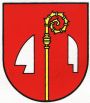 Obec Veselé v súlade s § 6 zákona č. 369/1990 Zb. o obecnom zriadení v znení neskorších predpisov vydáva Všeobecné záväzné nariadenie  č. 8/2023,ktorým sa zrušuje  Všeobecne záväzné nariadenie č. 6/2019 o určení výšky finančných prostriedkov určených na mzdy a prevádzku na žiaka základnej umeleckej školy,  dieťa materskej školy a žiaka školského zariadeniaNávrh všeobecne záväzného nariadenia bol v zmysle § 6 ods. 3 a 4 zákona č. 369/1990 Zb. o obecnom zriadení v znení neskorších predpisovSchválené všeobecne záväzné nariadenie:Obecné  zastupiteľstvo sa na základe ustanovenia § 11 ods. 4 písm. g) zákona  č. 369/1990 Zb. o obecnom zriadení v znení neskorších predpisov uznieslo na tomto všeobecne záväznom nariadení : Článok 1Týmto všeobecne záväzným nariadením obce Veselé sa zrušuje  všeobecne záväzné nariadenie č. 6/2019 o určení výšky finančných prostriedkov určených na mzdy a prevádzku na žiaka základnej umeleckej školy,  dieťa materskej školy a žiaka školského zariadenia.Článok 2Záverečné ustanovenie1. Všeobecne záväzné nariadenie č. 8/2023 o zrušení všeobecné záväzné nariadenia č. 6/2019 o určení výšky finančných prostriedkov určených na mzdy a prevádzku na žiaka základnej umeleckej školy,  dieťa materskej školy a školského zariadenia bolo schválené obecným  zastupiteľstvom vo Veselom  dňa 13. 12. 2023.2. Všeobecne záväzné nariadenie č. 8/2023 o zrušení všeobecné záväzné nariadenia č. 6/2019 o určení výšky finančných prostriedkov určených na mzdy a prevádzku na žiaka základnej umeleckej školy,  dieťa materskej školy a školského zariadenia nadobúda účinnosť 15. dňom od vyvesenia na úradnej tabuli obce.Vo Veselom,   dňa 13. 12. 2023.                                                                                                                                  			 	                                    		Viera Šipková								           Starostka obceVyvesený na úradnej tabuli dňa:23. 11. 2023Zverejnený na webovom sídle obce a na elektronickej úradnej tabuli obce  dňa :23. 11. 2023Dátum začiatku lehoty na pripomienkové konanie:23. 11. 2023Dátum ukončenia lehoty pripomienkového konania:04. 12. 2023Pripomienky zasielať - písomne na adresu: Obecný úrad Veselé, 922 08 Veselé 346- elektronicky na adresu: ocuvesele@vesele.skPripomienky zasielať - písomne na adresu: Obecný úrad Veselé, 922 08 Veselé 346- elektronicky na adresu: ocuvesele@vesele.skVyhodnotenie pripomienok k návrhu VZN uskutočnené dňa:13. 12. 2023Vyhodnotenie pripomienok k návrhu VZN zaslané poslancom dňa:14. 12. 2023Vyhlásené vyvesením na úradnej tabuli dňa:	14. 12. 2023Zverejnené na webovom sídle obce a na elektronickej úradnej tabuli obce  dňa :	14. 12. 2023VZN nadobúda účinnosť dňom:01. 01. 2024